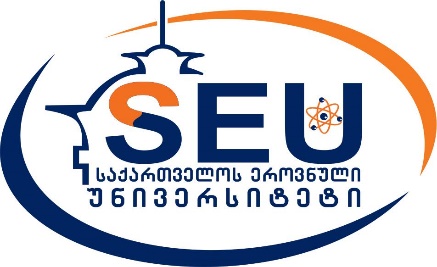 განაცხადის ფორმა.თანდართული დოკუმენტაციაზოგადი ინფორმაცია საგრანტო პროექტის შესახებზოგადი ინფორმაცია საგრანტო პროექტის შესახებზოგადი ინფორმაცია საგრანტო პროექტის შესახებზოგადი ინფორმაცია საგრანტო პროექტის შესახებზოგადი ინფორმაცია საგრანტო პროექტის შესახებპროექტის სახელწოდებაპროექტის ტიპი:         კულტურული          სპორტული         საგანმანათლებლო         სხვა         კულტურული          სპორტული         საგანმანათლებლო         სხვა         კულტურული          სპორტული         საგანმანათლებლო         სხვა         კულტურული          სპორტული         საგანმანათლებლო         სხვამიმართულება:პროექტის განხორციელების პერიოდი:პროექტის დაწყების თარიღი:პროექტის დასრულების თარიღი:მოთხოვნილი თანხა (ლარი)ინფორმაცია პროექტის წარმდგენის შესახებინფორმაცია პროექტის წარმდგენის შესახებპროექტის წარმდგენისახელი, გვარი, პირადი Nპროექტის სხვა მონაწილეები სახელი, გვარი, სტატუსი, პ/Nპროექტის სხვა მონაწილეები /ორგანიზაციებისახელწოდება, სადენტიფიკაციო Nპროექტის თანამონაწილეები არსებობის შემთხვევაშიპროექტის კოორდინატორებისახელი, გვარი, სტატუსი, პ/Nსხვა პირების/ორგანიზაციების ჩართულობა         საჭიროა         სასურველია         არ არის საჭიროპროექტის აბსტრაქტიპროექტის შინაარსი1.	პროექტის კონცეფცია -  მიზნები და ამოცანები, სამიზნე ჯგუფები 2.	პროექტის ფორმატი 3. 	პროექტის  ჩართულობის უზრუნველყოფის მექანიზმები (მედია გაშუქება, მარკეტინგი)6. 	ინფორმაცია პროექტის მონაწილეების (პროექტის ხელმძღვანელის, კოორდინატორის ორგანზიაციის) პერსონალის პროექტში როლის შესახებ  